Publicado en Barcelona el 26/02/2015 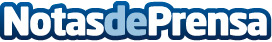 Una startup española patenta la funda de smartphone con palo integradoPablo Erlandsen y María José Pedragosa han patentado POPSICASE, una carcasa con mango deslizante que permite utilizar el smartphone de forma mucho más cómoda, versátil y segura.Datos de contacto:María José PedragosaNota de prensa publicada en: https://www.notasdeprensa.es/una-startup-espanola-patenta-la-funda-de_1 Categorias: Emprendedores Hogar Innovación Tecnológica http://www.notasdeprensa.es